Strategic Briefing: Education Reform, Professional Learning and the Digital DimensionSeminar for Lithuanian Educators, January 2023Contents:The context of this briefingThe current position – DPLJ as a developmental toolNext steps in the development of our national digital and blended learning planAppendix – Wales in the world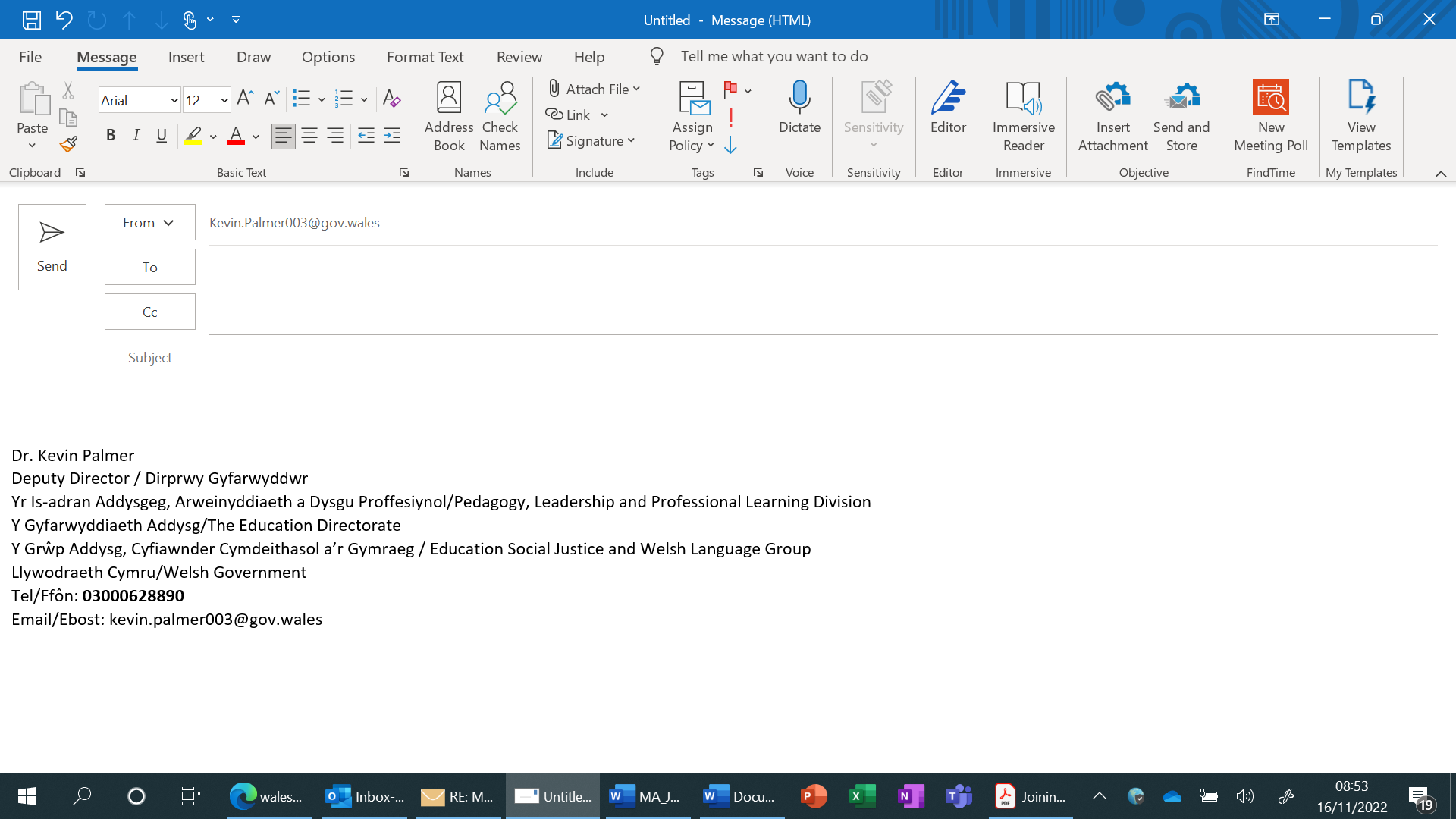 The Context of this BriefingThe CurriculumFive years (plus) of co-construction with schools and strategic partnersA fundamental change to the way we think about curriculum – from national prescription to subsidiarity and school-level curriculum makingA ‘purposes driven’ curriculum focusing on the holistic outcomes of schooling and not just knowledge, skills and attitudes – ‘the people we make’Live September 2022 for all primary schoolsHalf of secondary schools have voluntarily adopted for Y7, September 2022Relevant to this briefingDigital competence as a cross-curricula skills frameworkScience and Technology as one of six Areas of Learning and ExperienceProfessional LearningFor all of these and others not mentioned, see:Professional development - Hwb (gov.wales) – content describing policy and providing guidanceandPolicy insight events - Hwb (gov.wales) – recording of the events we run for schools – wide policy area coveragePLE – new Professional Learning Entitlement focuses on equity of access and consistency of quality of provision across the country.  See:National Professional Learning Entitlement - Hwb (gov.wales)Research and Enquiry – NSERE – Many strands of the strategy are now operational, including collaborative research programmes between HEIs, school-based enquiry programmes and a pedagogy and learning design focused research collaborativeSee:The National Strategy for Educational Research and Enquiry (NSERE): vision document | GOV.WALESNational professional enquiry project - Hwb (gov.wales)National pedagogy project - Hwb (gov.wales)The National MAOperational – 250+ enrolled and several pathways, inc. ALN, Leadership and Curriculum DesignContinue to fund, and clarify eligibility for funded placesNow funding the development of a follow-on Ed.D as part of sustainability planSee: National MA (Masters) in Education (Wales) - Hwb (gov.wales)Schools as Learning Organisations, the National Resource for Evaluation and Improvement, the Professional StandardsContinue to be core architecture for school and individual improvementHeadline – SLO expanding to WGLO and Wales as a Learning Country in collaboration with OECDHeadline – NREI now live and in useHeadline – new push on the relationship between Professional Standards and Teacher AppraisalSee:Schools as learning organisations - Hwb (gov.wales)The national resource: evaluation and improvement - Hwb (gov.wales)Professional standards - Hwb (gov.wales)Remote Asynchronous learning DesignDeveloped as ‘e-learning’ content in response to quality issues during covidFive modules that focus on using classroom practice as the basis for creating asynchronous remote learning resources and experiencesOffer practical advice to help practitioners develop resources that will engage learners, enable learning and continue effective provision outside of the classroomFreely available in English and Wales on the open webSee:Repository - Hwb (gov.wales)Post COVID – Learning Continuity and Digital and Blended LearningCreation of a Learning Continuity Branch in Welsh Government – high Ministerial priorityFocus on preparing for disruption from any cause – guidance and planning template issued to schools in December 2022Digital and Blended Learning Plan for Wales as post-COVID response and new normal – focus on:Leadership and CultureProfessional Learning and InnovationCurriculum, Provision and PedagogyEducation TechnologyThe Current Position – DPLJ as a Developmental Tool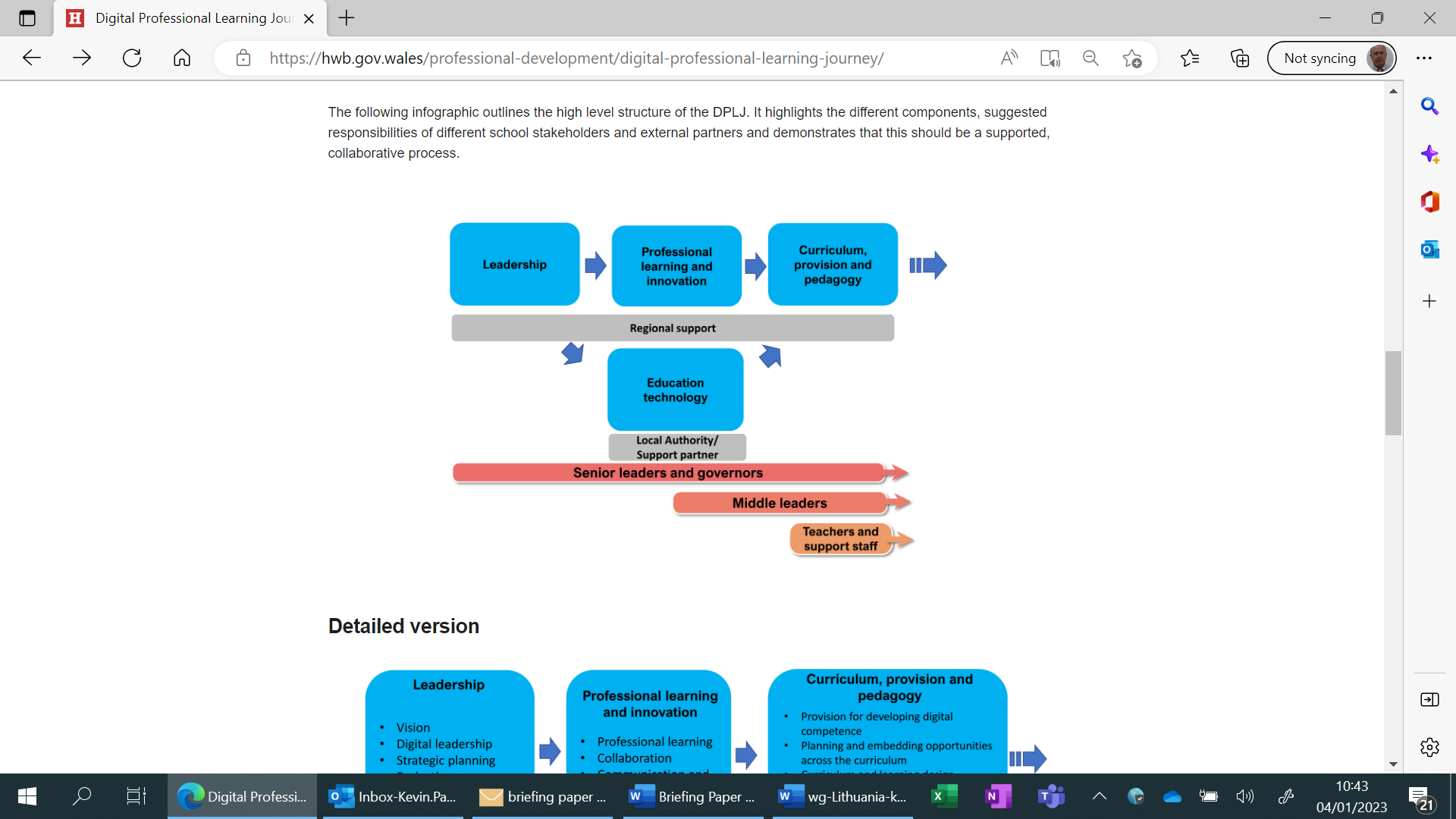 For details, the interactive version and a video showing how to get started, go to: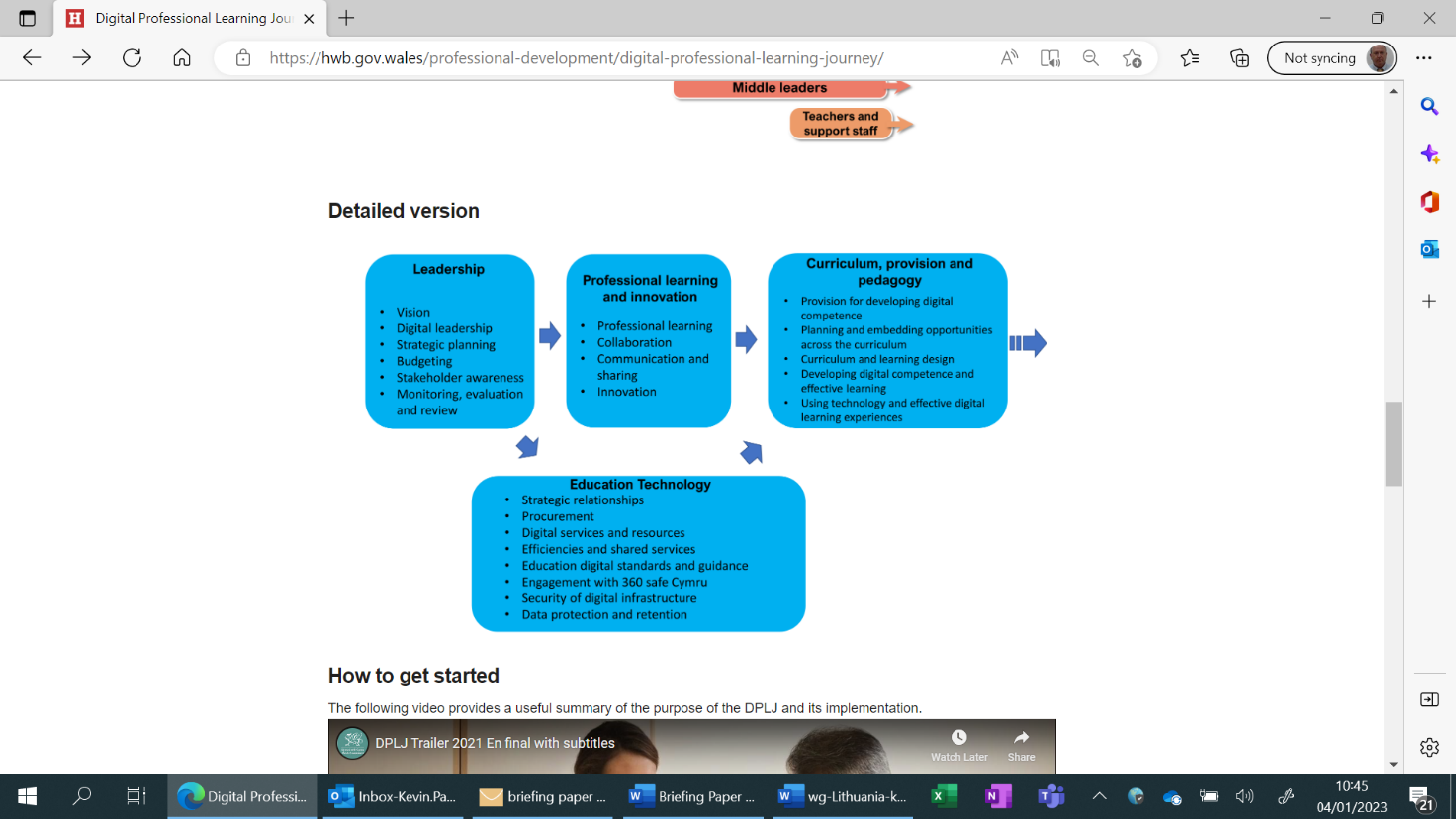 Digital Professional Learning Journey - Hwb (gov.wales)Next Steps in the Development of our National Digital and Blended Learning PlanThe DPLJ has now to be converted into a national digital and blended learning plan – key principles include:Policy coherence – the development of the plan must recognise ongoing reform priorities, including ensuring learning continuity, developing the skills of teachers, reform of the school day, meeting the needs of disadvantaged learners and community focused schoolsA lean Welsh Government team – we have limited resources in the WG for this, so we need to keep the team lean and maximise the impact of collaborative workingStrategic partner collaboration – it is essential that our partners in the field play their part in the development and ownership of the planCo-construction with schools – this plan, like our curriculum, will be developed jointly with schools using co-construction from first principles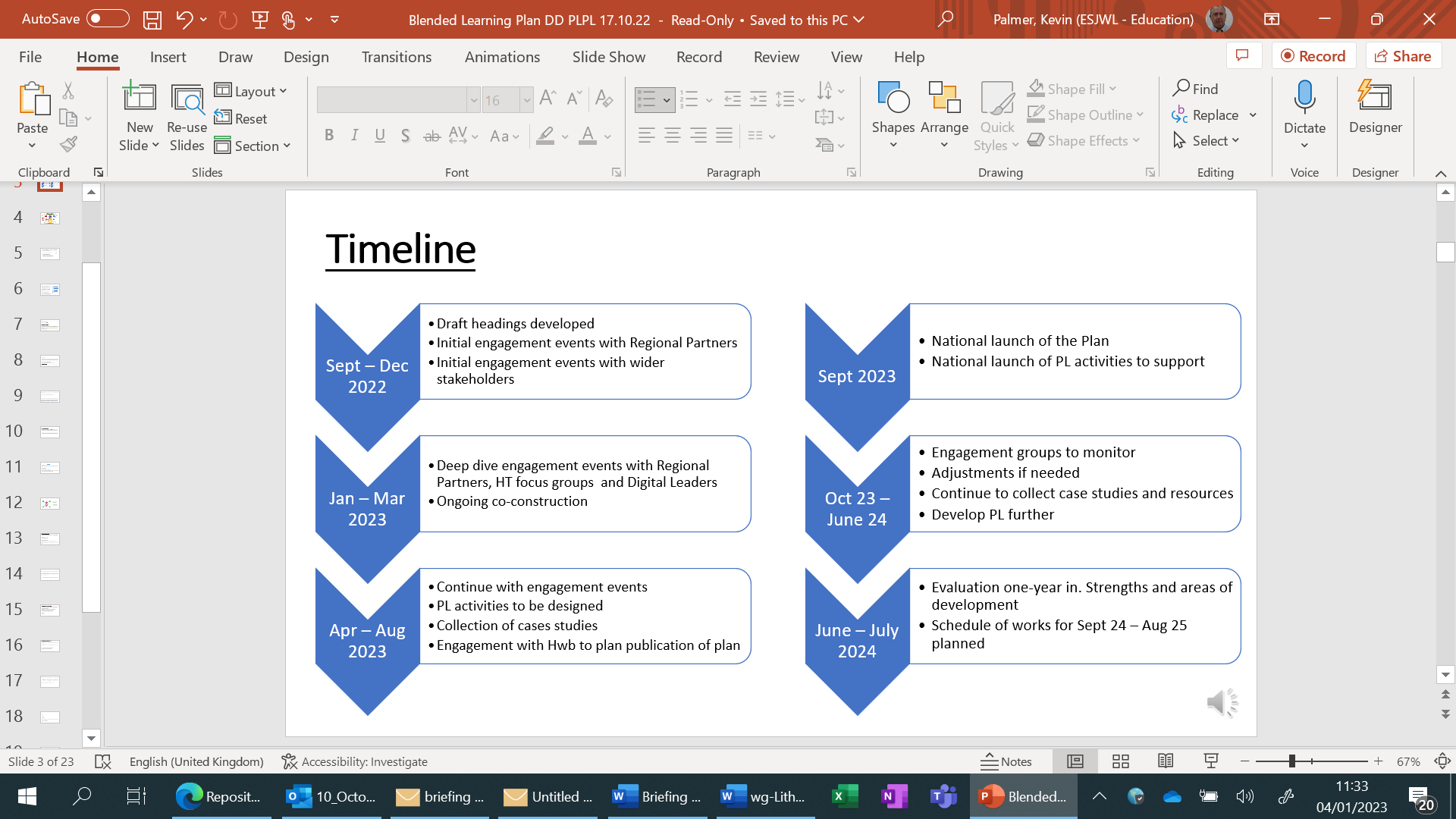 Appendix: Wales in the WorldWales is a small country of just over three million people with some but not all legislative and regulatory powers delegated from the UK Government – among these is Education.  For this reason, we are keen to engage with other countries across the world, and to learn from countries like us and different from us.  The summary below shows a range of areas in which we work with partners across the globe.British Council Wales
Summary of areas of work:The Welsh Language Project in PatagoniaLanguage Assistants ProgrammeLesotho Teacher Placement ProgrammeInternational Professional Learning CommunitiesSupport for the Confucius InstituteThe Welsh-Argentina SocietyDolen CymruRoutes into Languages CymruCardiff UniversityWelsh Centre for International AffairsHolocaust Education TrustHET delivers the Lessons from Auschwitz Project, which takes upwards of 80 Welsh students aged 16-18 from school sixth forms and colleges each year on a visit to Auschwitz. HET were able to adapt to the challenges posed by the travel restrictions by developing a ground-breaking, interactive, digital platform and successfully delivered the programme virtually in 2021 and 2022 Umeå-Wales Collaborative International Doctoral Experience for Education PhD/EdD CandidatesJoint project between The School of Education’s Educational Sciences Postgraduate School at Umeå University, Sweden and Bangor University to match 30 students per HEI on a week-long collaborative project  Atlantic Rim Collaboratory (ARC)Wales is a member of ARC, which is a global educational movement that advances equity, broad excellence, inclusion, wellbeing, democracy, sustainability & human rights in high quality, professionally run systemsOECDWales has a long term and strategic relationship with the OECD education team.  OECD has contributed as critical friend to our reform journey, undertaking a range of country diagnostic visits charting progress in realising our reform and improvement journeyWales and OECD are working together to expand the Schools as Learning Organisations (SLO) model to middle tier and government levels, but also to develop learning country models by applying SLO to the whole system.  Includes work for Wales to support SLO development in other territoriesSee: Developing Schools as Learning Organisations in Wales | en | OECDConsortium of Institutions for Development and Research in Education in Europe (CIDREE) The CIDREE network promotes the exchange of information and expertise among professional educators. Its members are the lead organisation in their countries for providing professional policy advice to Ministers on key aspects of educationSee: Cidree – Consortium of Institutions for Development and Research in Education in Europe)TaithOffers pupils and staff at Welsh schools opportunities to participate in transformative and life changing mobilities abroad.  They provide opportunities for schools to enrich the learning of their pupils, the learning and professional development of their staff, and to work in partnership to develop new ideas and ways of teaching, including development of the new curriculum for WalesMIT Global Teaching LabsA partnership initiative between the Welsh Government’s Education Directorate and MIT’s International Science & Technology Initiatives (MISTI) office.  The programme enables primary schools, secondary schools & further education colleges across Wales to draw on the STEM expertise of instructors from the world’s top science university through short, high-impact teaching placements and cultural immersion experiencesSee: MIT Global Teaching Labs in Wales (gtlwales.online)National Academy for Educational Leadership (NAEL)NAEL appoints an annual cohort of Associates who are “thought leaders” for the education system in Wales in developing new and better ways of doing things in schools.  In order to equip the Associates to fulfil this role they are exposed to system leadership in an international context which impacts on the development of the NAEL and supports improving standards for schools.See: Home - National Leadership Wales (nael.cymru)World Education SummitSee: World Education Summit 2023 - World Education Summit | Global Education Conference (worldedsummit.com)The Summit is an annual virtual gathering of the greatest minds in education, passionate teachers and leaders from all over the world.  In 2020 and 2021 we funded a number of spaces for education practitioners to attend and to have a year’s access to the resources from the Summit.  For the first time in 2022 the Summit included a specially curated Wales Stage, which gave a global platform to education professionals based in Wales.Update:Year One – bulk-procured tickets for over 2,500 Welsh delegatesYear Two – tickets for up to 5,000 delegates, and a Welsh ‘stage’ showcasing our academic and school improvement workYear Three (March 2023) – up to 10,000 tickets, a Welsh stage and collaborative presentations on the global stage for SLO, Initial Teacher Ed and our work with the ARCYear Three – extend the opportunity to access the WES to further groups, including LA Education staff, schools’ Chairs of Governors, others being consideredYear Three – deepen the impact by working with SI partners to integrate WES into school PL and INSETEuropean Agency for Special Needs and Inclusive EducationWales is a member of this independent organisation that acts as a platform for collaboration for its member countries, working towards ensuring more inclusive education systems.ERYICA (European youth information and counselling agency)A European network of national and regional organisations which aims to promote co-operation in the field of youth information work and services. The overarching aim is to uphold the right of young people to full and reliable information, which helps them to make informed choices, promotes their autonomy and ability to think critically, and underpins their full and active participation in society.Network for the Promotion of Linguistic DiversityEuropean wide network working in the field of language policy and planning for Constitutional, Regional and Small-State Languages across Europe.  Exchanges best practices on language planning and to promote the use of minority languages in education.Global Teacher Education CommunityA developing project which aims to give the teacher education sector in Wales a platform and online community to discuss, develop approaches and generally share wisdom with the global teacher education community. HEI stakeholders are currently developing a paper outlining the scope, aims and objectives of project.Update – we have agreed to launch the GCoTE in March 2023 in the WES